Zajęcia i zabawy do realizacji podstawy programowej od 14.04. do 17.04.2020rTemat tygodnia: Wieś14.04.2020 r. Temat dnia: Wprowadzenie litery Z, z na przykładzie wyrazów; zagroda, ZenekDziś jest zimno więc można zorganizować ćw gimnastyczne w domu. Na początku rozgrzewka – trochę pajacyków, skłonów na stojąco, w klenku prostym, ćw na brzuchu, plecach, w siadzie płaskim, lub skrzyżnym. Potem można zorganizować tor przeszkód: - przejście po taśmie (nakleić taśmę malarską, dłuższy kawałek sznurka lub tasiemki) z rękami uniesionymi w bok małymi kroczkami a następnie stopa za stopą – ćw. Równowagi - przeskoki przez taśmę stojąc bokiem do niej – w prawo i lewo - taśma między stopami i podskoki obunóż w rozkroku po długości taśmy - przejście slalomem na czworakach między ustawionymi przedmiotami  - turlanie po dywanie, - zrobienie z 5 kawałków  gazety kulek i rzuty do kosza (może być wiadro) - kulki można wykorzystać do rzutu w dal, do celu, do obsypywania się nimi, toczenia ręką, nogą, odbijania ręką, głową, utrzymywanie na płaskiej powierzchni np. marsz z kulką na książce itp.Zadaj dziecku wymyślone przez siebie zagadki o zwierzętach z wiejskiego Podwórka, zachęć, aby samo spróbowało ułożyć zagadki. Poproś aby naśladowało sposób poruszania się wymienionych zwierząt.Zagadki słuchowe – naśladowanie głosów zwierząt z gospodarstwa wiejskiego  -  można bawić się na zmianę z dzieckiem lub odtworzyć głosy z nagrań.Wyłonienie wyrazu” Zagroda „ – głoskowanie, określenie pierwszej głoski i demonstracja Z, z określenie samogłosek i spółgłosek 6 – Dzieci 6 i 5 letnie książka strona126.15.04.2020 r. Temat dnia: W kurnikuZabawa matematyczna: „ Liczymy podwórkowe Ptaki” Można przygotować karteczki z cyframi 1 do 10 i znakami = + -, lub zapisywać działania ( trzeba pomóc dzieciom 6 letnim ) 5 letnie liczą na palcach, klockach, patyczkach.  - Po podwórku spaceruje 6 kurczaków,  gospodyni zagania 2 kurczaki do kurnika, ile kurczaków zostało na podwórku?     6-2=4 - Nad staw przyszły 4 gęsi. Jedna wskoczyła do wody. Ile gęsi zostało na brzegu? Jak to zapisać? 4-1=3 - do kurnika wchodzą 3 kurczaki, po chwili wchodzą jeszcze 3 kurczaki. Ile kurczaków weszło do kurnika? Jak to zapisać? 3+3=6 - Na grzędzie usiadło 5 kur. Po chwili dosiadły się jeszcze 2 kury. Ile kur siedzi razem na grzędzie? 5+2=7 - Na słońcu wygrzewa się 7 indyków. Po chwili zobaczyły psa i 4 z nich się schowały. Ile indyków zostało? 7-4=3Można wymyślać inne i bawić się dłużej.Zabawa z ćwiczeniem oddechowym „Lecą piórka” Noszenie piórka na dłoni, żeby nie spadło, dmuchanie aby się uniosło, podrzucanie piórka itp.Przypomnijcie, sposób rozmnażania się ptaków, opowiedzcie albo pokażcie jajka kury, gęsi itp. Można też opowiedzieć, że są jeszcze inne zwierzęta które składają jaja np. Stróś, Krokodyl, Żółw, Wąż, Dziobak)Karta w książce nr. 127Zabawy przy muzyce np. Taniec kurcząt, bieg Indyków, Pląsy wodne Kaczuszek16.04.2020 r Temat dnia: Od ziarenka po pyszny chlebekOglądanie , smakowanie różnego pieczywa niech wącha, degustuje, porównuje, opowiada o wrażeniach smakowych, węchowych, wzrokowych, zastanowi się nad odpowiedzią – skąd się bierze chleb?Historyjka obrazkowa Książki str 128 zadbaj o wypowiedzi całymi zdaniami, i ujmowanie związków przyczynowo – skutkowych.Zabawa zręcznościowa – oddzielanie na zbiory np. dwóch rodzajów koralików, guziczków, drobnych klockówMożna zadania matematyczne z wykorzystaniem wczoraj przygotowanych liczb i znaków np. Mama kupiła 6 bułek. Dwie zaraz dała swoim dzieciom. Ile bułek zostało Mamie?  Zadania są również na drugiej stronie karty 128.Można z dziećmi upiec chleb, bułki – przepis w internecie niech obserwuje, dotyka składniki, wyrabia ciasto, formułuje, to bardzo dobre ćwiczenie na sprawność dłoni, palcy czyli małą motorykę. Można też zasiać w doniczce jakieś zboże lub iść na spacer na pole, gdzie dzieci w naturalnych warunkach obserwują wzrost zboża.17.04.2020 r.  Temat Dnia: Mieszkańcy wiejskiego podwórkaRozwiązywanie zagadek. O jakim zwierzęciu mowa?Choć się zielonej trawy naje, to jednak białe mleko daje? ( krowa)Cztery kopyta, rogi, bródka. Już wiecie kto wyjadł kapustę z ogródka? (Koza)Mieszka w chlewiku tłuścioszka znana. Przez ludzi na słoninkę i  mięsko hodowana? (świnia)Jakie to zwierzę sobie pozwala kupować buty u kowala? (Koń)Podział zwierząt i ptaków gospodarskich na te co maja 4 nogi i 2 nogi – porozmawiaj z dzieckiem o budowie, sposobie odżywiania, pokryciem skóry, sposobem życia, domach poszczególnych zwierząt. Książki nr.129Zabawa ruchowa „Poruszam się jak….? Naśladowanie ruchem i dźwiękiem poznane zwierzęta. Korzyści z hodowli zwierząt gospodarskich – pozwól dzieciom wypowiadać się swobodnie i uściślaj jego wypowiedzi (np. krowa – mleko, pszczoły miód, koń – środek transportu, owca – wełna, koza – mleko, ser, kura – jaja itp.) Karta w książce str 130.Wykorzystaj prezentacje  poniżej nie tylko przez młodsze dzieci, ale też dla starszych w celu uatrakcyjnienia zabaw.Opowiadanie Awantura na wiejskim podwórku:https://www.youtube.com/watch?v=UuCFX15Z1bIZagadki dźwiękowe -  odgłosy zwierząt:https://www.youtube.com/watch?v=vQbS0Dm0CjAPiosenki:Siała Baba mak:https://www.youtube.com/watch?v=UEMfTgKcZM4Krówka Muuwka:https://www.youtube.com/watch?v=n-LmEiu-kZQGdacze Kura ko, ko, ko:https://www.youtube.com/watch?v=QPqALIknKwYIdą kaczuszki:https://www.youtube.com/watch?v=x9x5BdvCI44Krok, za krokiem:https://www.youtube.com/watch?v=0HV4QZ7y2DIBajka Peppa Świnka – Kurczęta Babci Świnki:https://www.youtube.com/watch?v=JVN9Ea_wHdc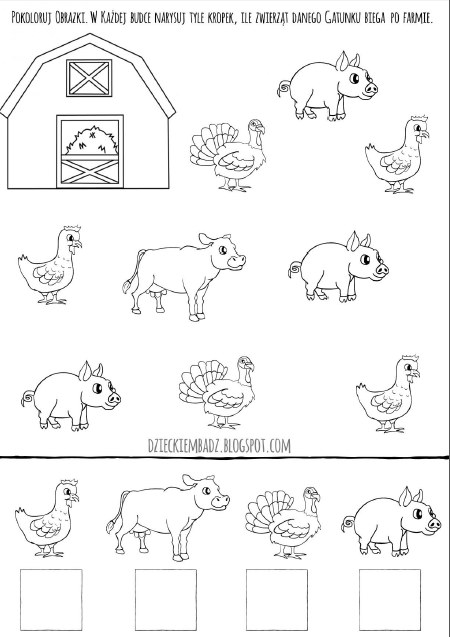 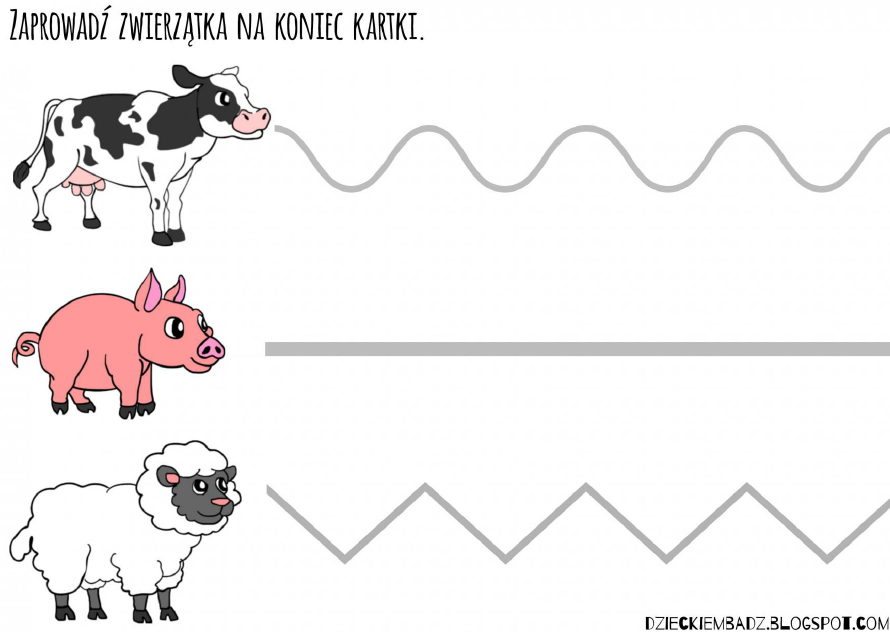 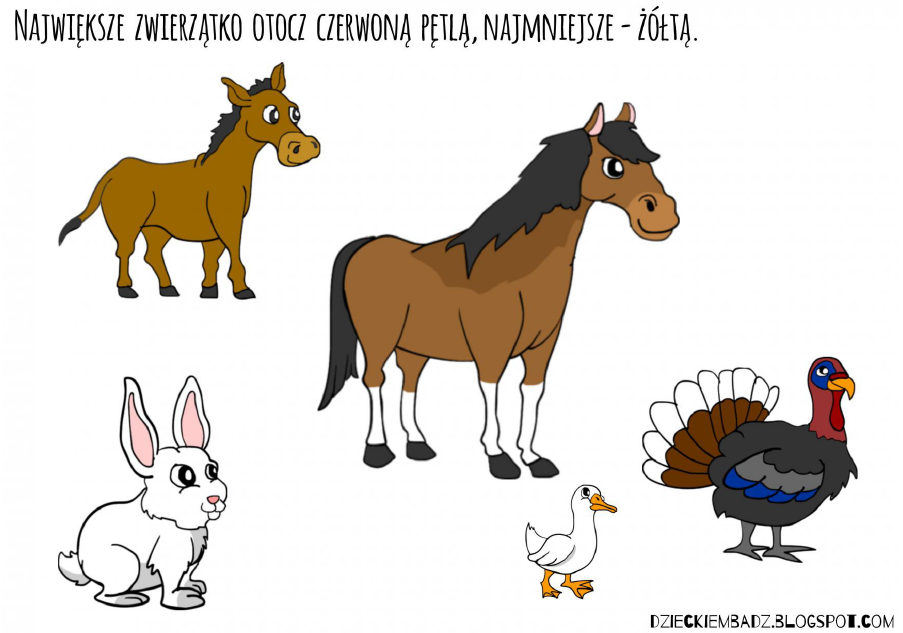 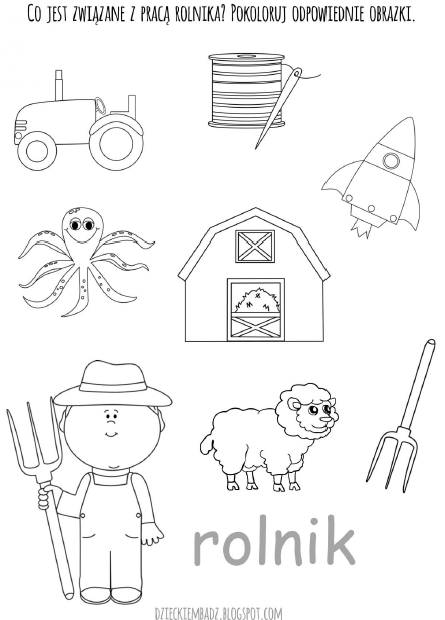 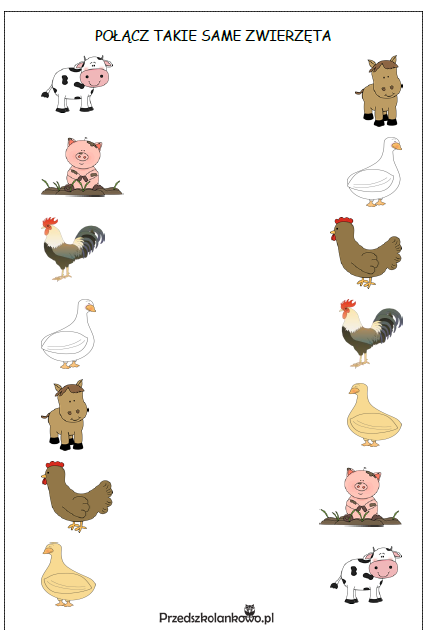 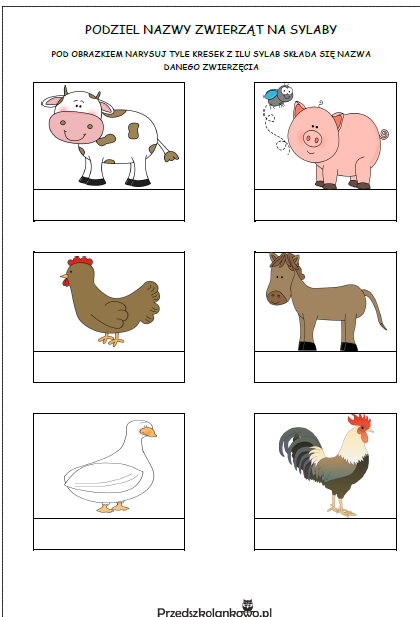 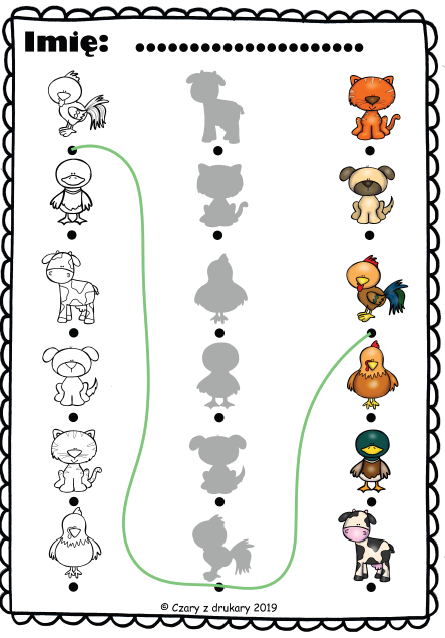 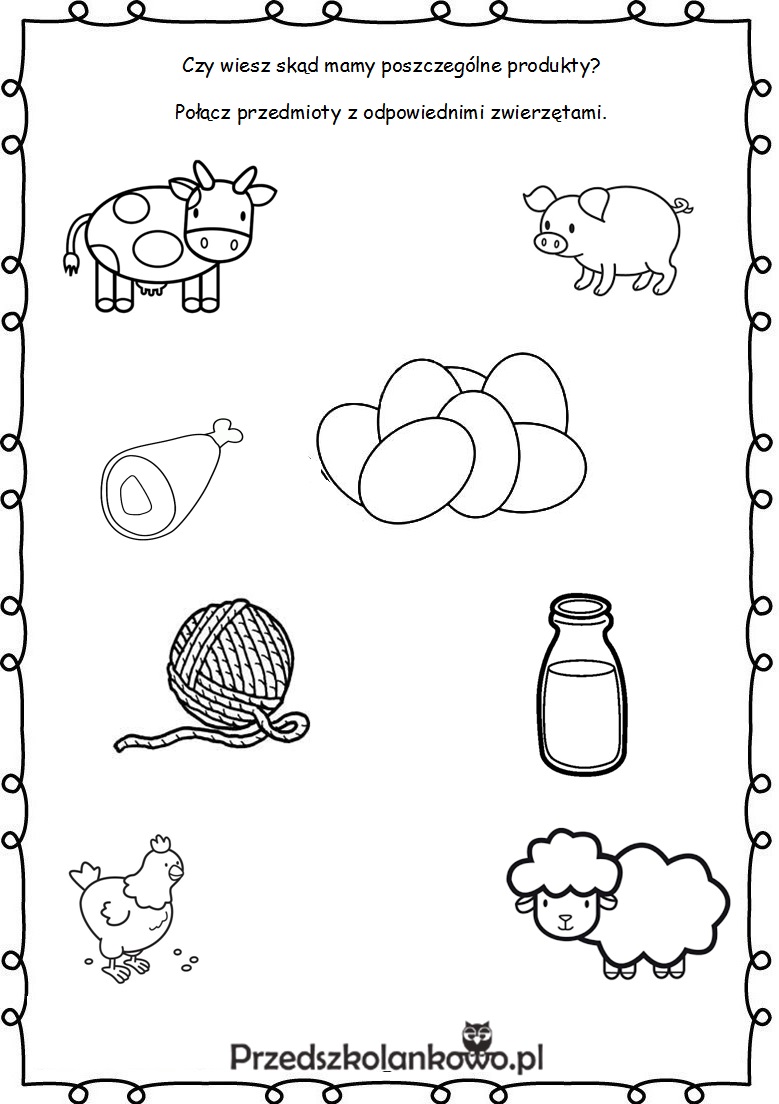 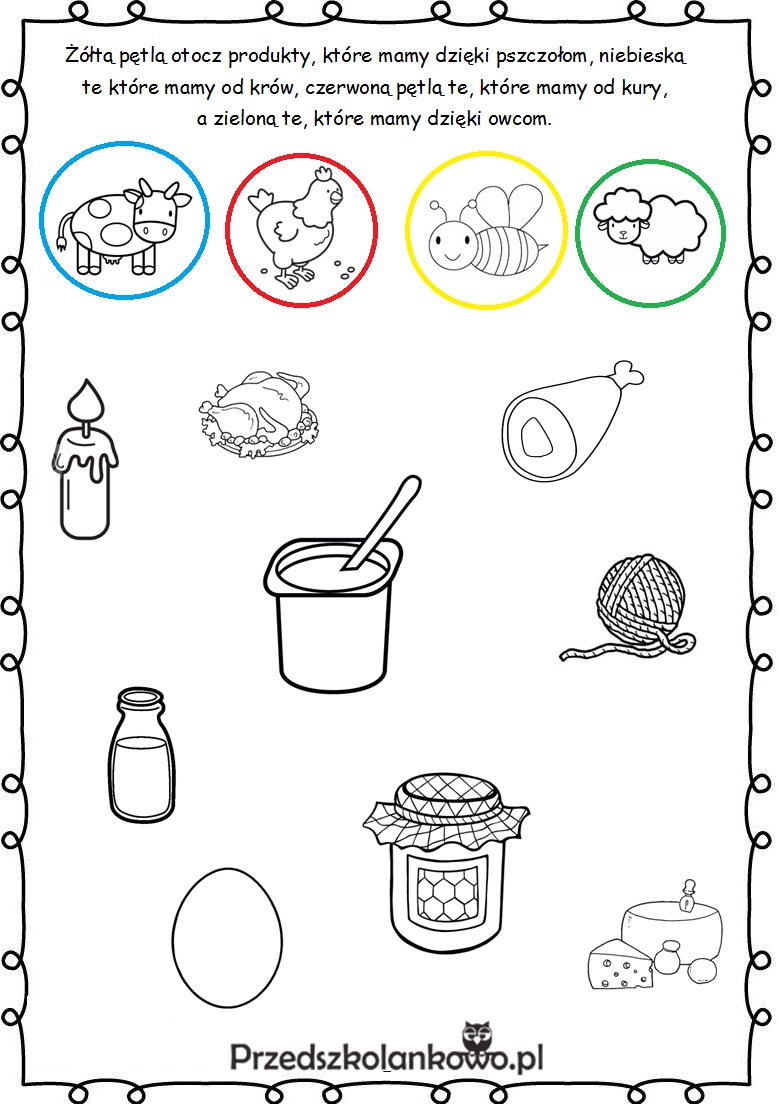 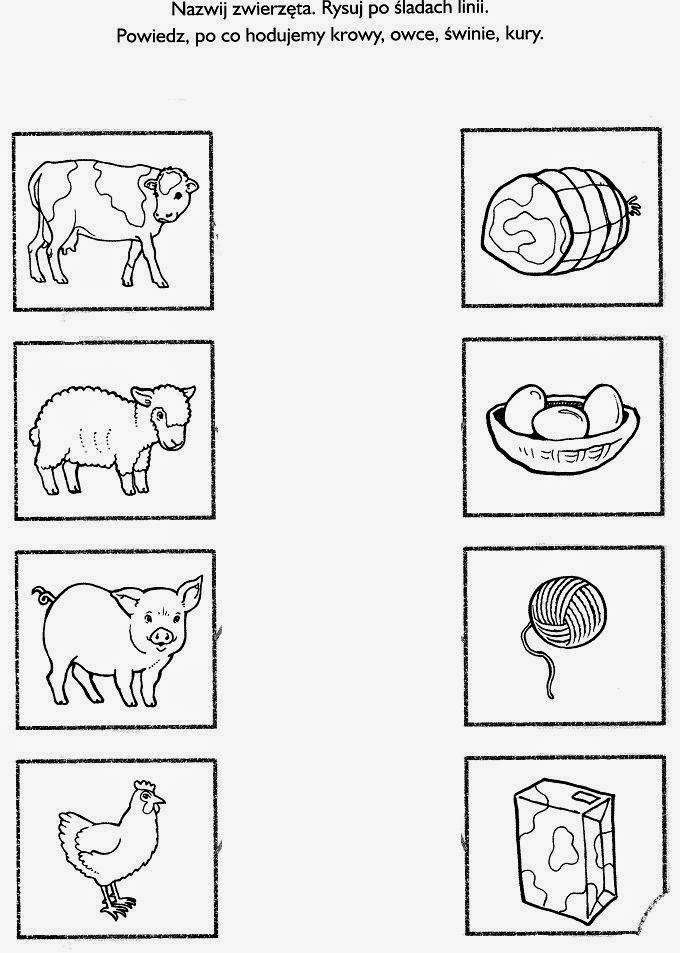 